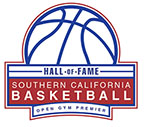 A 501c3 Charity 81-3695316  Email: Socalbbhof@Gmail.com  www.socalbasketballhof.com  2355 Westwood Blvd., Su. 127, Los Angeles, CA  90064  310-602-93022023-24 SOUTHERN CALIFORNIA BASKETBALL HALL OF FAME                    SPONSOR/DONATION/EVENT SHEET (501c3—81-3695316)INDUCTION DINNER/CHARITY AUCTION EVENT: Sunday Afternoon, Sept. 17, Hwy 39 Event Center, 1563 S. State College Blvd., Anaheim, CA 92806.2023 TRIBUTE PROGRAM/EVENT SPONSOR DONATION RATES:Hall of Fame Page: $15,000--includes full VIP BANQUET table location of ten; full page color priority covers program advertisement; option for other HOF sponsor opportunities, including future logo, event site consideration.
Benefactors Page:	$10,000--includes VIP BANQUET Full Table 10 comps; name full page color priority ad, special sponsor opportunities and logo consideration
MVP Full Page: $7,500--includes VIP BANQUET Full Table 10 comps; full page priority program ad; Special event seating opportunitiesAll-American Full Page: $5,000—includes 6 BANQUET VIP tickets; full page (7½ by 10 in. trim) program ad, priority seatingAll-Conference Half Page: $3,000--includes 4 VIP BANQUET tickets; half page (4 ½ by 7 ½ in. wide) program ad, priority seatingBanquet Create Your Own VIP Table: $2000 (10 seats--$1200 Tax Deductible). Recognition on program sponsors page for support of SCBBHOF.SCBBHOF TRIBUTE PROGRAM ADVERTISING ONLY:SCBBHOF Program Tribute Ad Only: $2000 for full page (7 ½ by 10 in trim) SCBBHOF Program Tribute Ad Only: $1495 for half page (7 ½ W by 4 ½ in T)SCBBHOF Program Tribute Ad Only: $895 for quarter pg. (3 ½ by 5 in wide)  
AD Trim sizes: Full - 7½in. x 10 in.  Half - 7½ in.wide x 4½ in. tall Quarter - 3½ in. x 5 in. WPROGRAM ADS DUE: Aug. 31, 2023---Camera ready preferred (see below)CHECKS/MONEY ORDERS PAYABLE TO:  SCBBHOF--We are a (501c3 charity-81-3695316); CC with AE, Visa, Master Card or Discover-call with info  EMAIL ADS/QUESTIONS TO: SoCalBBHOF@Gmail.com  310-602-9302MAIL MATERIALS TO:  SCBBHOF C/O 2355 Westwood Blvd. Su. 127, Los Angeles, CA  90064   Call: 310-602-9302 Advertising should be camera ready and emailed in final format. We need a digital file (jpg or pdf) with a minimum of 300 dpi. If you provide just advertising text (such as a congratulations), we can design the program ad, but should be sent 30 days in advance of event date for guaranteed proof before publishing in event tribute program.ALL ADVERTISEMENTS ARE (501c3) DEDUCTIBLE AND HELP BUILD THE SCBBHOF SUPPORT OF YOUTH BASKETBALL IN SO. CALIF.SCBBHOF EVENT SPONSOR/DONATION ADVERTISING FORMNAME:  ___________________________________________________________COMPANY OF SPONSOR: __________________________________________EMAIL FOR CONTACT: ___________________________________________OFF/CELL PHONE: O-_______________________C-____________________SPONSOR/ADVERTISING AMOUNT: _______________________________IF BANQUET COMPS IN PACKAGE, NAMES ATTENDING THE EVENT IF KNOWN AT THIS TIME:CC: AE, Visa, MC, Discover:__________________________________Exp____Security Back # ______Amount: ________ Zip Code of Payer: ___________RETURN FORM VIA EMAIL TO: SoCalBBHOF@GMAIL.COM OR MAIL TO: SCBBHOF SPONSORSHIP, 2355 Westwood Blvd. Su. 127, Los Angeles, CA  90064.CALL 310-602-9302 OR EMAIL WITH QUESTIONS. 